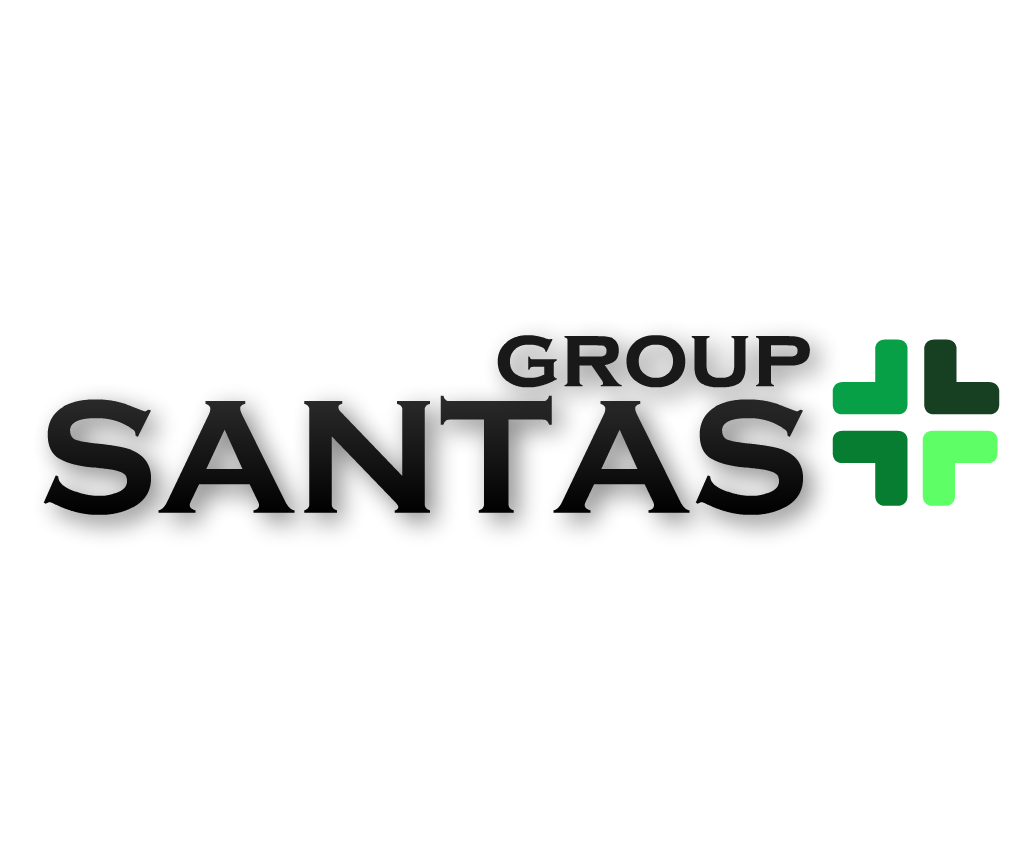 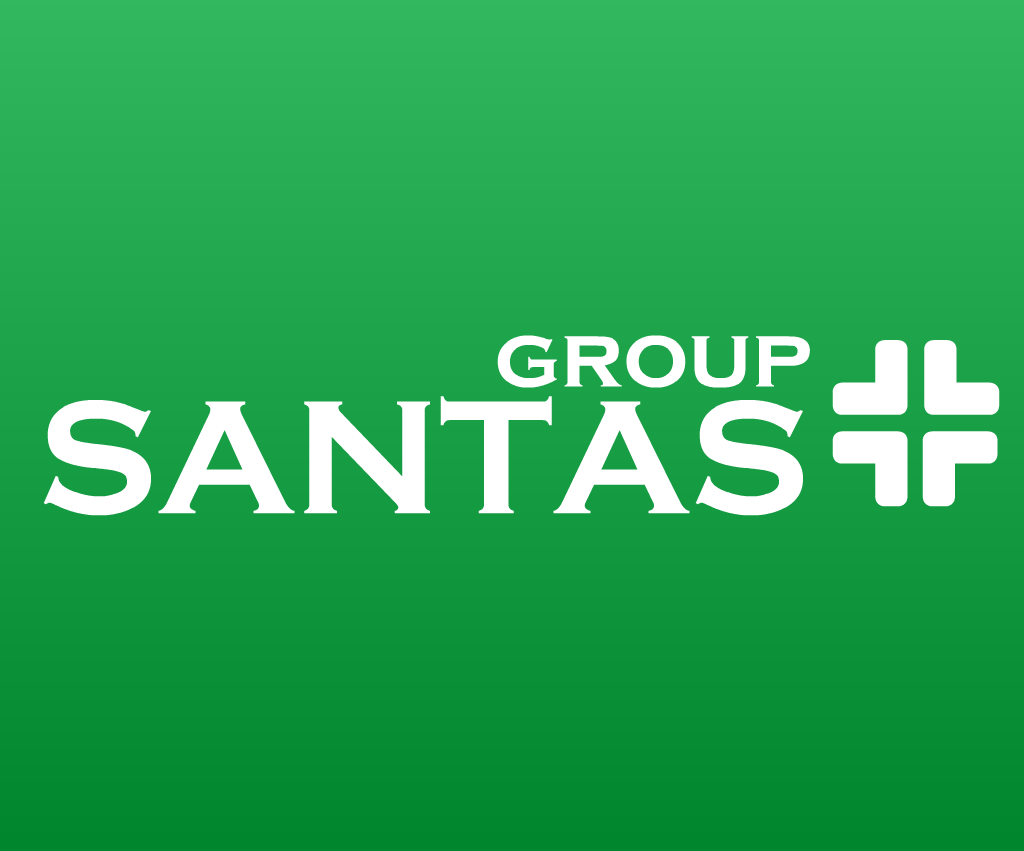 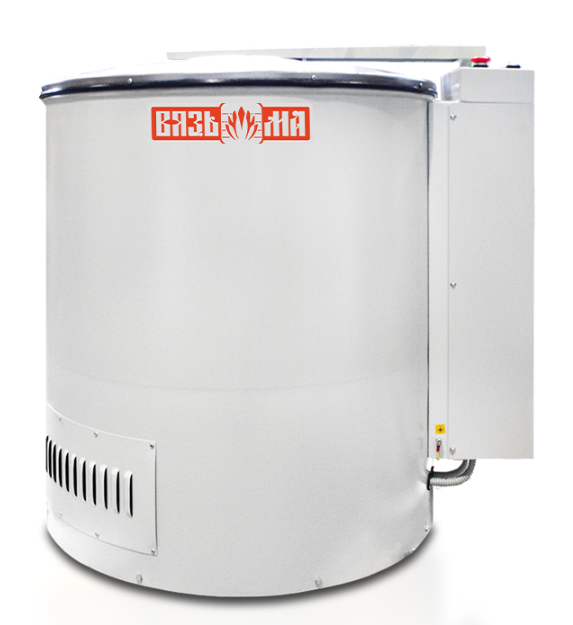 ЦЕНТРИФУГА ДЛЯ ОТЖИМА БЕЛЬЯ ЛЦ-10Автоматизированное управлениеВысокая степень отжима бельяВысокий уровень безопасностиДля окончательного отжима влаги из белья наше предприятие выпускает серию центрифуг для прачечных под маркой ЛЦ и КП. Эти центрифуги отличаются простой, но надежной конструкцией, неприхотливостью и высокой безопасностью по отношению к обслуживающему персоналу. В основе конструкции центрифуги для ЛЦ-25 и КП-223 лежит привод с преобразователем частоты. Применение частотного преобразователя позволяет обеспечить плавный разгон и торможение внутреннего барабана центрифуги, снизить расход электроэнергии.В целях обеспечения безопасной эксплуатации предусмотрены блокирующие устройства.По спецзаказу центрифуги могут быть изготовлены в корпусе из нержавеющей сталиТехнические характеристикиТехнические характеристикиНаименование показателя, единица измеренияНаименование показателя, единица измеренияЛЦ-25Номинальная загрузочная масса, кг, не болееНоминальная загрузочная масса, кг, не более25Геометрический объем внутреннего барабана, дм3Геометрический объем внутреннего барабана, дм3125Вид управления технологическим процессомВид управления технологическим процессомАвтоматическийПроизводительность, кг/чПроизводительность, кг/ч150Фактор разделенияФактор разделения770Остаточная влажность после отжима, %, не болееОстаточная влажность после отжима, %, не более50Габаритные размеры, мм, не болеедлина (глубина)1050Габаритные размеры, мм, не болееширина 840Габаритные размеры, мм, не болеевысота1030Масса, кг, не болееМасса, кг, не более325Удельный расход электроэнергии, кВт. ч/кгУдельный расход электроэнергии, кВт. ч/кг0,01Напряжение электросети, ВНапряжение электросети, В220